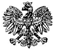 Zgierz, dn. 28.06.2022 r.ZP.272.9.2022.RF/4INFORMACJA O KWOCIE PRZEZNACZONEJ NA SFINANSOWANIE ZAMÓWIENIANa podstawie art. 222 ust. 4 ustawy z dnia 11 września 2019 r. – Prawo zamówień publicznych 
(tj. Dz. U. z 2021 r., poz. 1129 ze zm. - zwanej dalej Ustawą) Powiat Zgierski reprezentowany przez Zarząd Powiatu Zgierskiego (zwany dalej Zamawiającym) informuje, że na sfinansowanie zamówienia publicznego prowadzonego w trybie podstawowym na podstawie art. 275 pkt. 2 Ustawy, pn.: „Zamówienie publiczne polegające na realizacji robót budowlanych dla potrzeb budynku Specjalnego Ośrodka Szkolno -Wychowawczego im. Kornela Makuszyńskiego w Zgierzu przy ul. Parzęczewskiej 46 (zwanego dalej SOSW  w Zgierzu) w celu realizacji dwóch zadań inwestycyjnych w szczególności:Zadanie Nr 1. Dostosowanie pomieszczeń do potrzeb osób z niepełnosprawnościami oraz modernizacja instalacji elektrycznej w budynku SOSW w Zgierzu,Zadanie Nr 2. Poprawa efektywności energetycznej Specjalnego Ośrodka Szkolno-Wychowawczego w Zgierzu”, nr rej. ZP.272.9.2022, zabezpieczył w uchwale budżetowej Powiatu Zgierskiego na rok 2022, odrębnie dla każdego zadania wymienionego poniżej, następujące środki finansowe:Zadanie Nr 1 - „Dostosowanie pomieszczeń do potrzeb osób z niepełnosprawnościami oraz modernizacja instalacji elektrycznej w budynku SOSW w Zgierzu” - kwota w wysokości 578 298,91 zł brutto. Zadanie Nr 2 - „Poprawa efektywności energetycznej Specjalnego Ośrodka Szkolno-Wychowawczego w Zgierzu”  – kwota w wysokości 10 000,00 zł brutto. Pozostałe środki finansowe w wysokości 2 033 095,24 zł zostaną ujęte w projekcie uchwały budżetowej Powiatu Zgierskiego na kolejny rok budżetowy, tj. 2023.                                                                                   Zarząd Powiatu Zgierskiego___________________________________________________(podpis Kierownika Zamawiającego lub osoby upoważnionej)Skarbnik Powiatu Zgierskiego                                                                                                                                           __________________________________                                                                                                                                          (podpis Skarbnika Powiatu Zgierskiego)          ZARZĄD  POWIATU  ZGIERSKIEGO                     95-100 Zgierz, ul. Sadowa 6a                    Tel. (42) 288 81 00,  fax (42) 719 08 16                     zarzad@powiat.zgierz.pl, www.powiat.zgierz.pl